ПОЯСНЮВАЛЬНА ЗАПИСКА№ ПЗН-66883 від 24.07.2024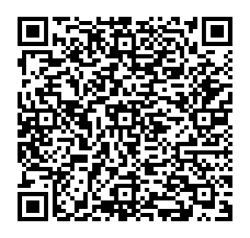 до проєкту рішення Київської міської ради:Про надання КИЇВСЬКОМУ КОМУНАЛЬНОМУ ОБ’ЄДНАННЮ ЗЕЛЕНОГО БУДІВНИЦТВА ТА ЕКСПЛУАТАЦІЇ ЗЕЛЕНИХ НАСАДЖЕНЬ МІСТА «КИЇВЗЕЛЕНБУД» земельної ділянки
в постійне користування для утримання, обслуговування та експлуатації скверу на вул. Дегтярній, 2-4 у Подільському районі міста Києва (зміна цільового призначення)Юридична особа:Відомості про земельну ділянку (кадастровий № 8000000000:85:381:0006).Обґрунтування прийняття рішення.На замовлення зацікавленої особи землевпорядною організацією розроблено проєкт землеустрою щодо відведення земельної ділянки.Відповідно до Земельного кодексу України та Порядку набуття прав на землю із земель комунальної власності у місті Києві, затвердженого рішенням Київської міської ради 
від 20.04.2017 № 241/2463, Департаментом земельних ресурсів виконавчого органу Київської міської ради (Київської міської державної адміністрації) розроблено проєкт рішення Київської міської ради.Мета прийняття рішення.Метою прийняття рішення є забезпечення реалізації встановленого Земельним кодексом України права особи на оформлення права користування земельною ділянкою.Особливі характеристики ділянки.Стан нормативно-правової бази у даній сфері правового регулювання. Загальні засади та порядок передачі земельних ділянок у користування зацікавленим особам визначено Земельним кодексом України та Порядком набуття прав на землю із земель комунальної власності у місті Києві, затвердженим рішенням Київської міської ради                            від 20.04.2017 № 241/2463.Проєкт рішення не стосується прав і соціальної захищеності осіб з інвалідністю та не матиме впливу на життєдіяльність цієї категорії.Проєкт рішення не містить службової інформації у розумінні статті 6 Закону України            «Про доступ до публічної інформації».Проєкт рішення не містить інформації про фізичну особу (персональні дані) у розумінні статей 11 та 21 Закону України «Про інформацію» та статті 2 Закону України «Про захист персональних даних».Фінансово-економічне обґрунтування.Реалізація рішення не потребує додаткових витрат міського бюджету.Відповідно до Податкового кодексу України та Положення про плату за землю в місті Києві, затвердженого рішенням Київської міської ради від 23.06.2011 № 242/5629 «Про встановлення місцевих податків і зборів у м. Києві» (зі змінами та доповненнями) розрахунковий розмір земельного податку складатиме: існуючий – 1 097 грн 30 коп. (0,01%), проєктний – 66 935 грн 29 коп. (1%).Прогноз соціально-економічних та інших наслідків прийняття рішення.Наслідками прийняття розробленого проєкту рішення стане реалізація зацікавленою особою своїх прав щодо користування земельною ділянкою.Доповідач: директор Департаменту земельних ресурсів Валентина ПЕЛИХ. НазваКИЇВСЬКЕ КОМУНАЛЬНЕ ОБ'ЄДНАННЯ ЗЕЛЕНОГО БУДІВНИЦТВА ТА ЕКСПЛУАТАЦІЇ ЗЕЛЕНИХ НАСАДЖЕНЬ МІСТА «КИЇВЗЕЛЕНБУД» Перелік засновників (учасників)КИЇВСЬКА МІСЬКА ДЕРЖАВНА АДМІНІСТРАЦІЯУкраїна, місто Київ, ВУЛИЦЯ ХРЕЩАТИК, 36 Кінцевий бенефіціарний власник (контролер)Відсутній Реєстраційний номер:від 24.05.2024 № 674233957Місце розташування (адреса):м. Київ, р-н Подільський, вул. Дегтярна, 2-4  Площа:0,1962 гаВид та термін користування:      право в процесі оформлення (постійне користування) Категорія земельіснуюча – землі житлової та громадської забудови;проєктна – землі рекреаційного призначенняЦільове призначенняіснуюче – 02.03 для будівництва і обслуговування багатоквартирного житлового будинку;проєктне – 07.08 земельні ділянки загального користування, які використовуються як зелені насадження загального користування (для утримання, обслуговування та експлуатації скверу) Нормативна грошова оцінка 
 (за попереднім розрахунком*)Існуюча – 10 972 998 грн 49 коп.Проєктна – 6 693 529 грн 08 коп.*Наведені розрахунки нормативної грошової оцінки не є остаточними і будуть уточнені відповідно до вимог чинного законодавства при оформленні права на земельну ділянку.*Наведені розрахунки нормативної грошової оцінки не є остаточними і будуть уточнені відповідно до вимог чинного законодавства при оформленні права на земельну ділянку.  Наявність будівель і споруд на    ділянці:Земельна ділянка вільна від капітальної забудови.  Наявність ДПТ:Детальний план території відсутній.  Функціональне призначення    згідно з Генпланом:Відповідно до Генерального плану міста Києва та проекту планування його приміської зони на період до 2020 року, затвердженого рішенням Київської міської ради                  від 28.03.2002 № 370/1804, земельна ділянка за функціональним призначенням належить до території житлової середньо- та малоповерхової забудови та частково до території вулиць і доріг (довідка (витяг) з містобудівного кадастру від 08.06.2021 № 6916/0/12/12-03-21, надана Департаментом містобудування та архітектури виконавчого органу Київської міської ради (Київської міської державної адміністрації).  Правовий режим:Земельна ділянка належить до земель комунальної власності територіальної громади міста Києва.  Розташування в зеленій зоні:Земельна ділянка не входить до зеленої зони.  Інші особливості:Частина земельної ділянки розташована в межах червоних ліній.Рішенням Київської міської ради від 26.06.2018                      № 982/5046 «Про надання статусу скверу земельній ділянці площею 0,1962 га (кадастровий номер 8000000000:85:381:0006), розташованій за адресою:                вул. Дегтярна, 2-4 у Подільському районі м. Києва» зазначеній земельній ділянці надано статус скверу.Земельна ділянка розташована в Центральному історичному ареалі міста Києва, в архітектурній та археологічній охоронних зонах, у межах Державного історико-архітектурного заповідника «Стародавній Київ», на території пам’яток археології місцевого значення «Культурний шар Подолу» та «Культурний шар ремісничих слобід Гончарі та Кожум’яки Х-ХІХ cт. (урочище між горами Замковою, Дитинкою (Кудрявець)», на території пам’ятки ландшафту, історії місцевого значення «Історичний ландшафт Київських гір і долини              р. Дніпра» (листи Департаменту охорони культурної спадщини виконавчого органу Київської міської ради (Київської міської державної адміністрації) від 11.08.2021 № 066-2553 та Міністерства культури та інформаційної політики України від 06.12.2021 № 14648/6.11.1).    Рішенням Київської міської ради від 10.07.2003                           № 638-18/798 земельна ділянка з кадастровим номером 8000000000:85:381:0006 площею 0,1962 га передана                      в короткострокову оренду на 5 років відкритому акціонерному товариству трест «Київміськбуд-1»               імені М.П. Загороднього для будівництва житлових будинків з об’єктами соціально-громадського призначення в урочищі Гончари-Кожум’яки на вулицях Воздвиженській, Гончарній, Дегтярній, Кожум’яцькій у Подільському районі м. Києва (договір оренди земельних ділянок                        від 31.01.2004 № 85-6-00097 (зі змінами)).Рішеннями Київської міської ради від 18.06.2009               № 672/1728, від 20.09.2012 № 188/8472 договір оренди земельних ділянок від 31.01.2004 № 85-6-00097 було поновлено на 10 років, замінено орендаря - відкрите акціонерне товариство трест «Київміськбуд-1» на його правонаступника - товариство з обмеженою відповідальністю «Фундація «Якісне житло».Рішенням Київської міської ради від 03.09.2020                           № 449/9528 розірвано договір оренди земельних ділянок                від 31.01.2004, зареєстрований за № 85-6-000097 (зі змінами та доповненнями), в частині земельної ділянки з кадастровим номером 8000000000:85:381:0006.Крім того, рішенням Господарського суду міста Києва від 26.09.2023 у справі № 910/19442/21, залишеним без змін постановою Північного апеляційного господарського суду від 14.02.2024, відмовлено в задоволенні позовних вимог товариства з обмеженою відповідальністю «Фундація «Якісне житло» про визнання недійсним рішення Київської міської ради від 03.09.2020 № 449/9528 «Про розірвання договору оренди земельних ділянок від 31 січня 2004 року, зареєстрованого за № 85-6-00097 (зі змінами та доповненнями)». Зазначаємо, що Департамент земельних ресурсів не може перебирати на себе повноваження Київської міської ради та приймати рішення про надання або відмову в наданні в постійне користування земельної ділянки, оскільки відповідно до пункту 34 частини першої статті 26 Закону України «Про місцеве самоврядування в Україні» та статей 9, 122 Земельного кодексу України такі питання вирішуються виключно на пленарних засіданнях сільської, селищної, міської ради.Зазначене підтверджується, зокрема, рішеннями Верховного Суду від 28.04.2021 у справі № 826/8857/16,               від 17.04.2018 у справі № 826/8107/16, від 16.09.2021 у справі № 826/8847/16. Зважаючи на вказане, цей проєкт рішення направляється для подальшого розгляду Київською міською радою відповідно до її Регламенту.Частина земельної ділянки розташована в межах червоних ліній.Рішенням Київської міської ради від 26.06.2018                      № 982/5046 «Про надання статусу скверу земельній ділянці площею 0,1962 га (кадастровий номер 8000000000:85:381:0006), розташованій за адресою:                вул. Дегтярна, 2-4 у Подільському районі м. Києва» зазначеній земельній ділянці надано статус скверу.Земельна ділянка розташована в Центральному історичному ареалі міста Києва, в архітектурній та археологічній охоронних зонах, у межах Державного історико-архітектурного заповідника «Стародавній Київ», на території пам’яток археології місцевого значення «Культурний шар Подолу» та «Культурний шар ремісничих слобід Гончарі та Кожум’яки Х-ХІХ cт. (урочище між горами Замковою, Дитинкою (Кудрявець)», на території пам’ятки ландшафту, історії місцевого значення «Історичний ландшафт Київських гір і долини              р. Дніпра» (листи Департаменту охорони культурної спадщини виконавчого органу Київської міської ради (Київської міської державної адміністрації) від 11.08.2021 № 066-2553 та Міністерства культури та інформаційної політики України від 06.12.2021 № 14648/6.11.1).    Рішенням Київської міської ради від 10.07.2003                           № 638-18/798 земельна ділянка з кадастровим номером 8000000000:85:381:0006 площею 0,1962 га передана                      в короткострокову оренду на 5 років відкритому акціонерному товариству трест «Київміськбуд-1»               імені М.П. Загороднього для будівництва житлових будинків з об’єктами соціально-громадського призначення в урочищі Гончари-Кожум’яки на вулицях Воздвиженській, Гончарній, Дегтярній, Кожум’яцькій у Подільському районі м. Києва (договір оренди земельних ділянок                        від 31.01.2004 № 85-6-00097 (зі змінами)).Рішеннями Київської міської ради від 18.06.2009               № 672/1728, від 20.09.2012 № 188/8472 договір оренди земельних ділянок від 31.01.2004 № 85-6-00097 було поновлено на 10 років, замінено орендаря - відкрите акціонерне товариство трест «Київміськбуд-1» на його правонаступника - товариство з обмеженою відповідальністю «Фундація «Якісне житло».Рішенням Київської міської ради від 03.09.2020                           № 449/9528 розірвано договір оренди земельних ділянок                від 31.01.2004, зареєстрований за № 85-6-000097 (зі змінами та доповненнями), в частині земельної ділянки з кадастровим номером 8000000000:85:381:0006.Крім того, рішенням Господарського суду міста Києва від 26.09.2023 у справі № 910/19442/21, залишеним без змін постановою Північного апеляційного господарського суду від 14.02.2024, відмовлено в задоволенні позовних вимог товариства з обмеженою відповідальністю «Фундація «Якісне житло» про визнання недійсним рішення Київської міської ради від 03.09.2020 № 449/9528 «Про розірвання договору оренди земельних ділянок від 31 січня 2004 року, зареєстрованого за № 85-6-00097 (зі змінами та доповненнями)». Зазначаємо, що Департамент земельних ресурсів не може перебирати на себе повноваження Київської міської ради та приймати рішення про надання або відмову в наданні в постійне користування земельної ділянки, оскільки відповідно до пункту 34 частини першої статті 26 Закону України «Про місцеве самоврядування в Україні» та статей 9, 122 Земельного кодексу України такі питання вирішуються виключно на пленарних засіданнях сільської, селищної, міської ради.Зазначене підтверджується, зокрема, рішеннями Верховного Суду від 28.04.2021 у справі № 826/8857/16,               від 17.04.2018 у справі № 826/8107/16, від 16.09.2021 у справі № 826/8847/16. Зважаючи на вказане, цей проєкт рішення направляється для подальшого розгляду Київською міською радою відповідно до її Регламенту.Директор Департаменту земельних ресурсівВалентина ПЕЛИХ